FAST FORMATION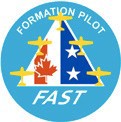 PROFICIENCY REPORTPURPOSE:This form is used to establish formation pilot currency pursuant to the FAST Practical Test Guide (PTG) standards for Wing or Lead, as applicable. Pilots who are no longer current must instead take another check ride.INSTRUCTIONS:Pilots may not endorse themselves; another Lead or Check Pilot in the flight must therefore endorse flight LeadTo demonstrate currency Wing pilots must fly in a wing position and Lead and Check pilots must fly in the lead positionLead or Check pilots should use the ENDORSED BY column to endorse other pilots in the flightEndorsers may observe from the back seat of any aircraft (and then supply their FAST info on endorsement line)Endorser signatures certify that all pilots they have endorsed met the standards of the applicable FAST PTGPilot initials certify that they flew in the indicated position(s)Additional Lead qualified pilots may opt to share flight leader responsibilities (each briefing, leading a range of common maneuvers, and debriefing), check their FLEW LEAD box, and receive a Lead endorsement if they met Lead standardsAlternatively, each Lead qualified pilot may submit a separate FPR covering the portion of the flight they ledFORM SUBMISSION:Pilots receiving endorsements are responsible for submitting the completed form to their signatoryDEPARTURE AIRPORT:  __________________			        DATE:  _______________Endorsing Lead or Check pilots certify that all pilots they endorse participated throughout the flight in a safe and standardized manner, and in accordance with applicable FAST PTG standards. No pilot may be endorsed unless FAST-qualified AND current.ENDORSER A    Name: _____________________  FAST/QUAL: ____________________  Signature: _____________________  								   (only if back seater)ENDORSER B    Name: _____________________  FAST/QUAL: ____________________  Signature: _____________________								   (only if back seater)(Grey shaded areas only for use by endorsers)POSITION (take off)FLEW LEADPILOT NAME  /  BACK SEATER (if Lead or CP)PILOT FAST ID(signatory, member #)PILOT QUAL(–, W, L, CP) PILOT INITIALSENDORSED BY(A or B)1✓23456